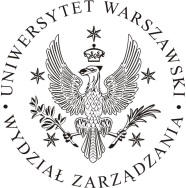 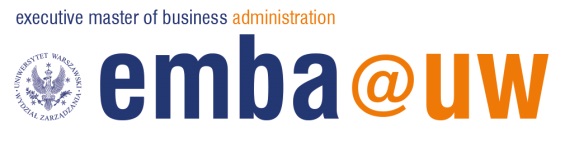 Program Master of Business AdministrationMiędzynarodowe Centrum Zarządzania
Wydział Zarządzania
Uniwersytet Warszawski
ul. Nowy Świat 4
00-497 Warszawa
t/f: ++ 48 22 625 31 26
t/f: ++ 48 22 625 32 83FORMULARZ APLIKACYJNY NA STUDIA MBALista ukończonych studiów.2. Lista uzyskanych wyróżnień, nagród, certyfikatów (w tym akademickich, zawodowych, innych).3. Lista organizacji biznesowych, zawodowych których Kandydat jest/był członkiem wraz z latami członkostwa.4.Znajomość języków obcychDoświadczenie zawodoweProszę szczegółowo opisać zakres odpowiedzialności w organizacji, w której Pan/Pani pracuje oraz w poprzedniej.Jeżeli to konieczne proszę opisać role oraz wielkość jednostki (działu), której jest Pan/Pani kierownikiem.Jeżeli to możliwe proszę załączyć opis stanowiska i schemat struktury firmy z zaznaczoną Pani/Pani pozycją. Proszę napisać co było największym Pana/Pani osiągnięciem na danym stanowisku.  RekomendacjeProszę wymienić dwie osoby, które dostarczą listy rekomendacyjne. Jedną z nich powinien być przełożony, drugą osobą rekomendująca może być współpracownik, kooperant, klient lub inna osoba prywatna, która zna charakterystykę pracy wykonywanej przez Kandydata. Motywacja do podjęcia studiówW jaki sposób dowiedział(a) się Pan(i) o naszych studiach? (proszę postawić „x”)							 Podpis			DataProsimy przesłanie wypełnionej aplikacji na adres:	Międzynarodowe Centrum ZarządzaniaWydział ZarządzaniaUniwersytet Warszawski, ul. Nowy Świat 4, pok. 220		00-497 Warszawa, Polska / PolandTelefon / faks:  (++48 22) 625 32 83, 625 31 26    Email:  mba@uw.edu.pl  Web: www.mba.uw.edu.pl 1. Imiona i nazwisko: 1. Imiona i nazwisko: 1. Imiona i nazwisko: 1. Imiona i nazwisko: 1. Imiona i nazwisko: 1. Imiona i nazwisko: 1. Imiona i nazwisko: 2. Nazwisko panieńskie: 2. Nazwisko panieńskie: 3. Imię ojca: 3. Imię ojca: 4. Nazwisko panieńskie matki: 4. Nazwisko panieńskie matki: 4. Nazwisko panieńskie matki: 5. Data urodzenia 
   (dd/mm/rrrr):6. Miejsce 
urodzenia:6. Miejsce 
urodzenia:6. Miejsce 
urodzenia:6. Miejsce 
urodzenia:7. Narodowość:8. Obywatelstwo: 8. Obywatelstwo: 8. Obywatelstwo: 9. Płeć:           mężczyzna                kobieta  9. Płeć:           mężczyzna                kobieta  9. Płeć:           mężczyzna                kobieta  10. Adres domowy:10. Adres domowy:Ulica: Ulica: Kod pocztowy:       Miasto:  Miasto:  Miasto:  11. Adres do korespondencji:11. Adres do korespondencji:11. Adres do korespondencji: ulica:  ulica:  ulica:  kod pocztowy:       miasto:  miasto:  miasto:  miasto:  miasto:  miasto:  Telefon komórkowy:Telefon komórkowy:Telefon komórkowy:Telefon komórkowy:e-mail:e-mail:e-mail:Telefon:Telefon:Telefon firmowy:Telefon firmowy:Telefon firmowy:Telefon firmowy:Faks:12: Dowód osobisty numer13: Numer PESEL:Nazwa ukończonej szkoły/instytucji(od ostatniej chronologicznie)WydziałUzyskany tytułLata naukiŚrednia ocenaJęzyk:ojczystypłynnadobraśredniabiernaangielski:niemiecki:francuski:rosyjski:inny:inny:Nazwa aktualnego pracodawcyNazwa aktualnego pracodawcyNazwa aktualnego pracodawcyNazwa aktualnego pracodawcyNazwa aktualnego pracodawcyNazwa aktualnego pracodawcyOdOdOdOdDoDoDoStanowiskoStanowiskodzisiajdzisiajPrzełożony (imię i nazwisko)Przełożony (imię i nazwisko)Przełożony (imię i nazwisko)Przełożony (imię i nazwisko)Zakres obowiązków, funkcja, wielkość nadzorowanej jednostki (działu):Zakres obowiązków, funkcja, wielkość nadzorowanej jednostki (działu):Zakres obowiązków, funkcja, wielkość nadzorowanej jednostki (działu):Zakres obowiązków, funkcja, wielkość nadzorowanej jednostki (działu):Zakres obowiązków, funkcja, wielkość nadzorowanej jednostki (działu):Zakres obowiązków, funkcja, wielkość nadzorowanej jednostki (działu):Zakres obowiązków, funkcja, wielkość nadzorowanej jednostki (działu):Zakres obowiązków, funkcja, wielkość nadzorowanej jednostki (działu):Zakres obowiązków, funkcja, wielkość nadzorowanej jednostki (działu):Zakres obowiązków, funkcja, wielkość nadzorowanej jednostki (działu):Zakres obowiązków, funkcja, wielkość nadzorowanej jednostki (działu):Zakres obowiązków, funkcja, wielkość nadzorowanej jednostki (działu):Zakres obowiązków, funkcja, wielkość nadzorowanej jednostki (działu):Zakres obowiązków, funkcja, wielkość nadzorowanej jednostki (działu):Roczne wynagrodzenie*Roczne wynagrodzenie*Dodatkowe wynagrodzenie*Dodatkowe wynagrodzenie*Dodatkowe wynagrodzenie*Dodatkowe wynagrodzenie*         *informacja o wynagrodzeniu może być dostarczona w oddzielnej kopercie oznaczonej jako “POUFNE”.         *informacja o wynagrodzeniu może być dostarczona w oddzielnej kopercie oznaczonej jako “POUFNE”.         *informacja o wynagrodzeniu może być dostarczona w oddzielnej kopercie oznaczonej jako “POUFNE”.         *informacja o wynagrodzeniu może być dostarczona w oddzielnej kopercie oznaczonej jako “POUFNE”.         *informacja o wynagrodzeniu może być dostarczona w oddzielnej kopercie oznaczonej jako “POUFNE”.         *informacja o wynagrodzeniu może być dostarczona w oddzielnej kopercie oznaczonej jako “POUFNE”.         *informacja o wynagrodzeniu może być dostarczona w oddzielnej kopercie oznaczonej jako “POUFNE”.         *informacja o wynagrodzeniu może być dostarczona w oddzielnej kopercie oznaczonej jako “POUFNE”.         *informacja o wynagrodzeniu może być dostarczona w oddzielnej kopercie oznaczonej jako “POUFNE”.         *informacja o wynagrodzeniu może być dostarczona w oddzielnej kopercie oznaczonej jako “POUFNE”.         *informacja o wynagrodzeniu może być dostarczona w oddzielnej kopercie oznaczonej jako “POUFNE”.         *informacja o wynagrodzeniu może być dostarczona w oddzielnej kopercie oznaczonej jako “POUFNE”.         *informacja o wynagrodzeniu może być dostarczona w oddzielnej kopercie oznaczonej jako “POUFNE”.         *informacja o wynagrodzeniu może być dostarczona w oddzielnej kopercie oznaczonej jako “POUFNE”.         *informacja o wynagrodzeniu może być dostarczona w oddzielnej kopercie oznaczonej jako “POUFNE”.Nazwa poprzedniego pracodawcyNazwa poprzedniego pracodawcyNazwa poprzedniego pracodawcyNazwa poprzedniego pracodawcyNazwa poprzedniego pracodawcyNazwa poprzedniego pracodawcyOdOdDoDoDoStanowiskoStanowiskoStanowiskoStanowiskoPrzełożony (imię i nazwisko)Przełożony (imię i nazwisko)Przełożony (imię i nazwisko)Przełożony (imię i nazwisko)Przełożony (imię i nazwisko)Zakres obowiązków, funkcja, wielkość nadzorowanej jednostki (działu):Zakres obowiązków, funkcja, wielkość nadzorowanej jednostki (działu):Zakres obowiązków, funkcja, wielkość nadzorowanej jednostki (działu):Zakres obowiązków, funkcja, wielkość nadzorowanej jednostki (działu):Zakres obowiązków, funkcja, wielkość nadzorowanej jednostki (działu):Zakres obowiązków, funkcja, wielkość nadzorowanej jednostki (działu):Zakres obowiązków, funkcja, wielkość nadzorowanej jednostki (działu):Zakres obowiązków, funkcja, wielkość nadzorowanej jednostki (działu):Nazwa poprzedniego pracodawcyNazwa poprzedniego pracodawcyNazwa poprzedniego pracodawcyNazwa poprzedniego pracodawcyNazwa poprzedniego pracodawcyNazwa poprzedniego pracodawcyOdOdDoDoStanowiskoStanowiskoStanowiskoStanowiskoZakres obowiązków, funkcja, wielkość nadzorowanej jednostki (działu):Zakres obowiązków, funkcja, wielkość nadzorowanej jednostki (działu):Zakres obowiązków, funkcja, wielkość nadzorowanej jednostki (działu):Zakres obowiązków, funkcja, wielkość nadzorowanej jednostki (działu):Zakres obowiązków, funkcja, wielkość nadzorowanej jednostki (działu):Zakres obowiązków, funkcja, wielkość nadzorowanej jednostki (działu):Zakres obowiązków, funkcja, wielkość nadzorowanej jednostki (działu):Zakres obowiązków, funkcja, wielkość nadzorowanej jednostki (działu):Imię i nazwisko, stanowisko, adres, telefon kontaktowy:Imię i nazwisko, stanowisko, adres, telefon kontaktowy:1. Jakie są Pana/Pani średnio (do 5 lat) i długoterminowe cele zawodowe? 1. Jakie są Pana/Pani średnio (do 5 lat) i długoterminowe cele zawodowe? 2. Czemu zdecydował(a) się Pan(i) aplikować?2. Czemu zdecydował(a) się Pan(i) aplikować?3. Jakie są oczekiwane przez Panią/Pana korzyści ze studiowania?3. Jakie są oczekiwane przez Panią/Pana korzyści ze studiowania?www.mba.uw.edu.plod naszego absolwenta:ogłoszenie prasowe (gdzie?):od przełożonego:ogłoszenie prasowe (gdzie?):ranking studiów (jaki?):inne ogłoszenie (gdzie?):internet (adres strony):inaczej (jak?):inaczej (jak?):inaczej (jak?):